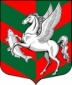 Администрация муниципального образованияСуховское сельское поселениеКировского муниципального района Ленинградской областиП О С Т А Н О В Л Е Н И Еот 29 марта 2016 года  №  43Об отмене постановления № 21 от 03.03.2016 г. «Об утверждении административного регламента муниципальной услуги«Оформление согласия (отказа) на обмен жилыми помещениями, предоставленными по договорам социального найма» на территории муниципального образования  Суховское сельское поселение Кировского  муниципального района  Ленинградской области»В связи с технической ошибкой: 1. Отменить постановление № 21 от 03.03.2016 г. «Об утверждении административного регламента предоставления муниципальной услуги «Оформление согласия (отказа) на обмен жилыми помещениями, предоставленными по договорам социального найма» на территории  муниципального  образования  Суховское  сельское поселение  Кировского  муниципального  района Ленинградской области».     2. Настоящее постановление вступает в силу с момента  опубликования.Глава администрации                                                                   О.В. БарминаРазослано: дело, прокуратура, СМИ